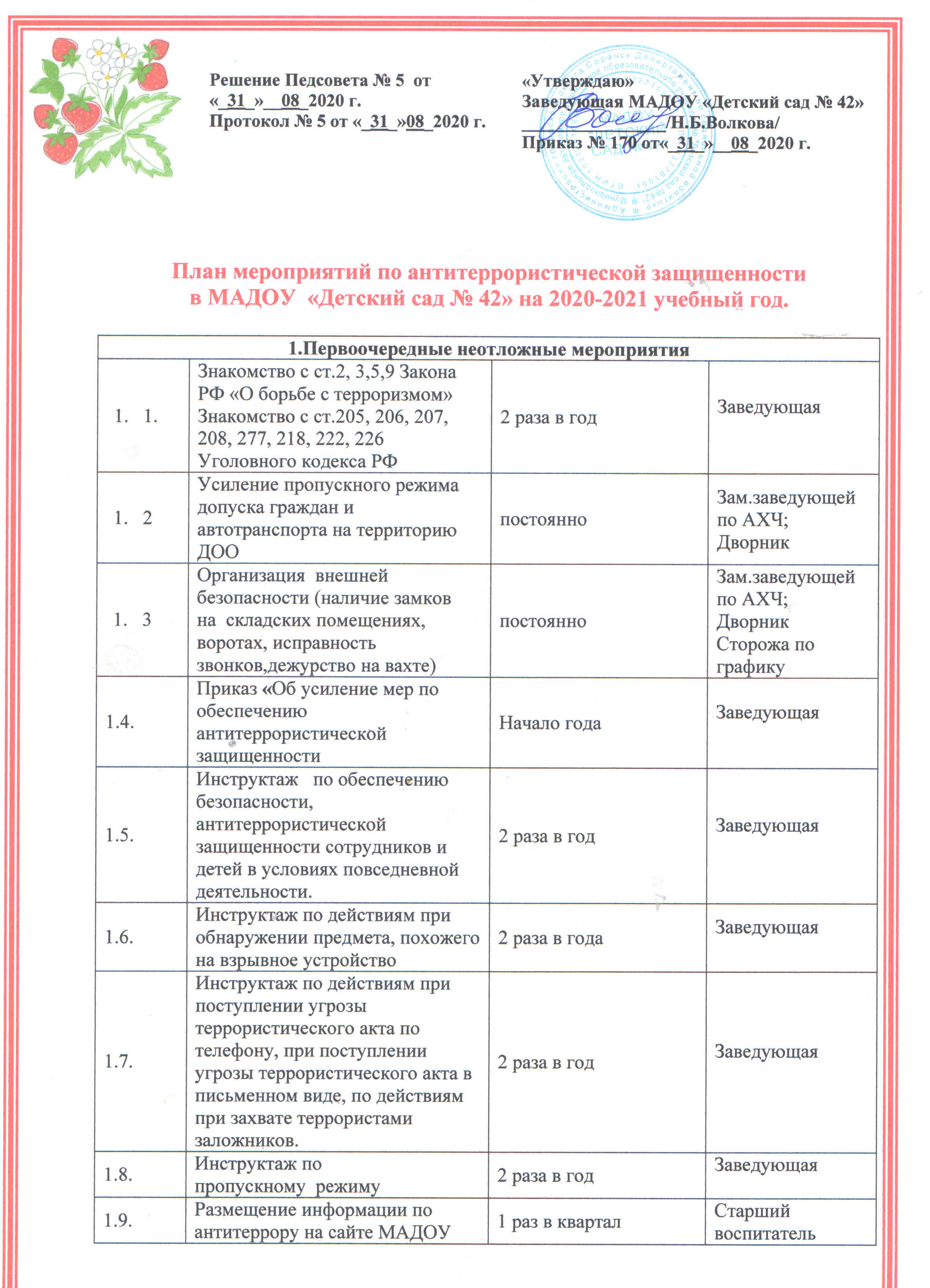 1.10.1.10.Осмотр территории на наличии посторонних и подозрительных предметовПроведение проверок на предмет обнаружения бесхозных вещей и предметов на объекте или в непосредственной близости от него.Ежедневно: утром, перед прогулкамивечером перед сдачей на ночное дежурствоЗам.заведующей по АХЧвоспитатели группДворник Сторожа по графику1.11.1.11.Ежедневные осмотры помещений и территории  с отметкой результатов в журнале.Круглосуточно с интервалом 3-4 часаЗам.заведующей по АХЧ;Дворник Сторожа по графику1.12.1.12.Утверждение графика дежурства  на вахте, регистрация всех посетителей в журналеЕжедневноЗам.заведующей по АХЧ;Дворник Машинист по стирке белья Старший воспитатель Сторожа по графику1.13.1.13.Проведения встреч с сотрудниками правоохранительных органов по темам: «Сущность терроризма», «Дисциплинированность и бдительность – в чем выражается их взаимосвязь?», «Как террористы и экстремисты могут использовать подростков и молодежь в своих преступных целях» и т.п.2 раза в годЗаведующая1.14.1.14.Проведение командно-штабные учения с администрацией ДОО, должностными лицами ГО и тренировки с сотрудниками ДОО по действиям при возникновении угрозы совершения террористического акта.1 раза в год Ответственные по ГО и ЧСЗаведующаяСтарший воспитатель Зам.заведующей по АХЧ;пом.воспитателя 1.15.1.15.Постоянное содержание в порядке подсобные помещения и запасные выходы из ДОО, которые должны быть закрыты. Проверка состояния  ограждений, обеспечение контроля за освещенностью территории ДОО в темное время суток проверка наличия и исправности средств пожаротушения и т.д.постоянноЗам.заведующей по АХЧ;Дворник Кладовщик Рабочий по обслуживанию здания Сторожа по графику1.16.1.16.Обеспечение контроля за вносимыми (ввозимыми) на территорию ДОО грузами и предметами ручной клади, своевременным вывозом твердых бытовых отходовпостоянноЗам.заведующей по АХЧ;Дворник Кладовщик Рабочий по обслуживанию зданияСторожа по графику1.17.1.17.Педагогам прибывать на свои рабочие места за 10-15 минут до начала приема детей  с целью проверки их состояния на предмет отсутствия посторонних и подозрительных предметов и уходить под роспись дежурному строжу.постоянноВоспитатели ДОО1.18.1.18.Проведение практического занятия по отработке действий с огнетушителем2 раза годЗам.заведующей по АХЧ;1.19.1.19.Разработка инструкций и памяток о порядке действий в случае угрозы совершения террористического акта, информационных плакатов.1 раз в годСтарший воспитатель 1.20.1.20.Контроль за исправностью работы систем АПСежедневноЗам.заведующей по АХЧ;1.21.1.21.Контроль за состоянием тревожной кнопкиежедневноЗам.заведующей по АХЧ;2.Долгосрочные мероприятия, требующие длительного времении значительных финансовых затрат2.Долгосрочные мероприятия, требующие длительного времении значительных финансовых затрат2.Долгосрочные мероприятия, требующие длительного времении значительных финансовых затрат2.Долгосрочные мероприятия, требующие длительного времении значительных финансовых затрат2.Долгосрочные мероприятия, требующие длительного времении значительных финансовых затрат2.1. Оборудование  систем оповещения Оборудование  систем оповещенияПо мере поступления средствЗаведующая2.2.Увеличение численности охраны (вахтер  в детском саду и на территории ДОО)Увеличение численности охраны (вахтер  в детском саду и на территории ДОО)По мере поступления средствЗаведующая2.3.Установка дополнительных систем наблюдения по периметру территории и в зданииУстановка дополнительных систем наблюдения по периметру территории и в зданииПо мере поступления средствЗаведующая2.4.Установка домофонов и электронных замковУстановка домофонов и электронных замковПо мере поступления средствЗаведующая3.Работа с детьми3.Работа с детьми3.Работа с детьми3.Работа с детьми3.Работа с детьми3.1.Занятия, тематические беседы: «Как я должен поступать»;«Как вызвать полицию»; «Правила поведения в городском транспорте»;   «Служба специального назначения»; «Когда мамы нет дома»; «Военные профессии»Занятия, тематические беседы: «Как я должен поступать»;«Как вызвать полицию»; «Правила поведения в городском транспорте»;   «Служба специального назначения»; «Когда мамы нет дома»; «Военные профессии»сентябрьСтарший воспитатель Воспитатели ДОО3.2.Организация встреч с сотрудниками правоохранительных органов по темам: «Сущность терроризма», «Дисциплинированность и бдительность – в чем выражается их взаимосвязь?»;Организация встреч с сотрудниками правоохранительных органов по темам: «Сущность терроризма», «Дисциплинированность и бдительность – в чем выражается их взаимосвязь?»;2 раза в годСтарший воспитатель Воспитатели ДОО3.3.Проведение занятий ОБЖ в группахОбразовательные ситуации «Правила поведения или как я должен поступить»Проведение занятий ОБЖ в группахОбразовательные ситуации «Правила поведения или как я должен поступить»Согласно календарного  плана группСтарший воспитатель.Воспитатели ДОО3.4.Проведение тактико-практических учений по отработке эвакуаций детей при возникновении ЧС: природного и техногенного характераПроведение тактико-практических учений по отработке эвакуаций детей при возникновении ЧС: природного и техногенного характераежеквартальноСтарший воспитатель Воспитатели ДОО3.5.Изготовление наглядных пособий по материалам беседИзготовление наглядных пособий по материалам беседСогласно  календарного  планаВоспитатели ДОО3.6.Работа по комплектам плакатов по действиям в ЧСРабота по комплектам плакатов по действиям в ЧСсогласно  календарного планаВоспитатели ДОО3.7.Организация выставки детских рисунков: «Чтобы не было беды» Организация выставки детских рисунков: «Чтобы не было беды» согласно  календарного планаВоспитатели  ДОО3.8.Развлечение «Мы голосуем за мир»Развлечение «Мы голосуем за мир»майВоспитатели ДООМузыкальный руководитель4.Работа с родителями4.Работа с родителями4.Работа с родителями4.Работа с родителями4.Работа с родителями4.1.Проведение бесед с родителями о режиме посещения МАДОУ Проведение бесед с родителями о режиме посещения МАДОУ ежемесячноСтарший воспитатель Воспитатели ДОО4.2.Проведение родительских собраний с включением  тематики  по антитерроруПроведение родительских собраний с включением  тематики  по антитеррору2 раза в годВоспитатели ДОО4.3.Оформление информационных  стендов  (папки-передвижки, консультационные папки, памятки, буклеты и т. п.);Оформление информационных  стендов  (папки-передвижки, консультационные папки, памятки, буклеты и т. п.);ежемесячноВоспитатели ДОО